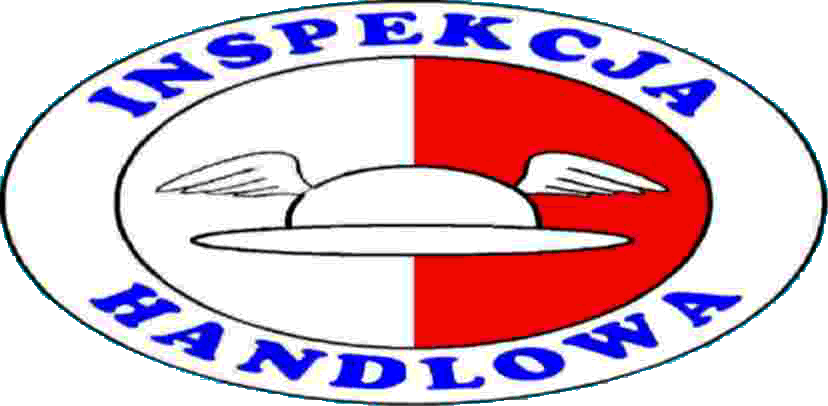 ŻG.833.25.2019                                                                                             Kielce dn. 12.11.2019rInformacja o wynikach kontroli jakości 
i prawidłowości oznakowania ryb  
i produktów rybnych  w zakresie weryfikacji deklarowanego składu z rzeczywistymKielce, listopad 2019rWydział Kontroli Artykułów Żywnościowych i Gastronomii Wojewódzkiego Inspektoratu 
Inspekcji Handlowej w Kielcach zgodnie z wytycznymi zawartymi w programie 
DIH-1.702.13.2019.JS z dnia 27.09.2019r., przeprowadził kontrolę w 6  jednostkach handlowych.w tym: 3 hurtowniach , 2 placówkach sieci handlowych, 1 placówce, z grupy „sklepy pozostałe”.         Ustalenia kontroli wg zagadnień tematycznych przedstawiają się następująco:I. OCENA JAKOŚCI  RYB I PRODUKTÓW RYBOŁÓWSTWA, ŚWIEŻYCH, MROŻONYCH 
I PRZETWORZONYCH  	W zakresie jakości zbadano w Laboratorium UOKiK w Kielcach, ogółem 6 partii ryb i produktów rybołówstwa wartości 2762 zł, kwestionując 2 partie ryb mrożonych  wartości 2124 zł, co stanowi 33,30 procent w odniesieniu do ilości zbadanych partii. 
	Badaniom laboratoryjnym poddano:- 1 partię ryb mrożonych, wartości 180 zł,- 1 partię ryb mrożonych w glazurze, wartości 1944 zł,- 1 partię marynat rybnych, wartości 58 zł,- 1 partię sardynek w puszce, wartości 61 zł,- 1 partię konserwy rybnej, wartości 101 zł,- 1 partię z grupy inne produkty (Dorsz atlantycki polędwice bez skóry), wartości 418 zł.	Zakres analiz pobranych próbek obejmował cechy organoleptyczne, badania fizyczne i chemiczne (tj. zawartość glazury, masa netto (masa ryby bez glazury), zawartość netto, masa ryby po odsączeniu, udział wodnistej zawiesiny,  zawartość białka, substancji konserwujących: kwasu benzoesowego i jego soli, kwasu sorbowego i jego soli, substancji słodzących – sacharyny i jej soli, acesulfamu K oraz aspartamu, soli jako sód x 2,5, obecność i identyfikacja związków fosforu, na zgodność z deklaracją na opakowaniach oraz w świetle obowiązujących przepisów.
Niewłaściwą jakość stwierdzono w odniesieniu do partii: 
1.  Filety z Mintaja. Produkt głęboko mrożony, „FASTER” a’475g, w ilości  18 szt., wartości 180 zł, Wyprodukowano w Chinach. Dystrybutor: Biofrescos – Comércio da Produtos Alimentares Rua Marcelino Mesquita n˚11, loja 7, Alto de Santa Catarina, 2795-134 Linda-a-Velha (Lizbona)/Portugalia.
Według sprawozdania z badań (LKI) nr 356 z dnia 10.10.2019r, stwierdzono:
-  wyższą zawartość soli jako sód x 2,5 (wynik 0,9g/100g przy deklarowanej 0,3g/100g i niepewności wyniku 0,2).II. Hurtownia „PINGWINEK”, ul. Domaszowska 94, 25-320 Kielce, podl. Przedsiębiorstwo Produkcyjno-Usługowo-Handlowe „PINGWINEK”, Jerzy Świercz, Anna Świercz Spółka Jawna
ul. Domaszowska 94, 25-320 Kielce, w której zakwestionowano następującą partię:
1. Tilapia nilowa filety bez skóry z dodaną wodą, mrożone, glazurowane IQF, w ilości 26 opakowań zbiorczych a’5kg/3,5kg, w łącznej ilości  130 kg, wartości 1944 zł, Importer: Nord Capital Sp. z o.o. Rekowo Górne, ul. Pucka 4, 84-123 Połchowo.  Według sprawozdania z badań (LKI) nr 358 z dnia 17.10.2019r, stwierdzono:

- wyższą zawartość glazury (wynik badania 41% przy wynikającej z obliczeń 30% i niepewności wyniku 4%).
Do importerów/dystrybutorów skierowano wnioski pokontrolne obligujące do poprawy jakości.Jeden z Importerów - Nord Capital w udzielonej i załączonej przedsiębiorcy „PINGWINEK” odpowiedzi napisał, że: „(…) Proces nakładania glazury na filety odbywa się w ciągu technologicznym. Najpierw waga automatyczna naważa odpowiednią porcję surowca mrożonego, np. 3,5 kg i tę ilość transportem kieruje się do procesu glazurowania. Na tę ilość surowca nakładana jest glazura, tak aby masa tej porcji po procesie wyniosła 5 kg. Tak więc zawartość glazury na poszczególnych filetach może się minimalnie różnić, ale nie tak jak wykazuje badanie z inspekcji. Badanie glazury na rybie powinno być wykonane pod strumieniem bieżącej zimnej wody do momentu usunięcia z niej warstwy lodu ale bez jej rozmrożenia. Jest to metoda bardzo subiektywna zależna tylko i wyłącznie od odczucia osoby oceniającej i wyniki tej metody są trudne do udowodnienia. Jeśli jest taka możliwość to proponuję zbadanie próbek kontrolnych…”.Te same argumenty importer zawarł w odpowiedzi na wystąpienie pokontrolne do tut. Inspektoratu.            Jeden z przedsiębiorców  wystąpił z wnioskiem do tut. Inspektoratu o przebadanie próbki kontrolnej w innym Laboratorium Inspekcji na  zawartość glazury (która wynika z obliczeń na podstawie deklarowanej na opakowaniu masy netto i masy ryby bez glazury).  Próbkę kontrolną produktu  przekazano do  Laboratorium UOKiK w Katowicach.Analiza potwierdziła zawyżoną zawartość glazury wynoszącą 40%, przy deklarowanej 30% i niepewności wyniku 3% - sprawozdanie z badań (LKT) nr 374/2019 z dnia 08.11.2019r.	   O wynikach badań laboratoryjnych poinformowano jednocześnie właściwe miejscowo; Wojewódzki Inspektorat Jakości Handlowej Artykułów Rolno-Spożywczych oraz Wojewódzki Inspektorat Inspekcji Handlowej.           Z oznaczeń na opakowaniach skontrolowanych partii  ryb mrożonych i przetworów rybnych wynika, że substancje dodatkowe użyte przy produkcji zastosowane były zgodnie z obowiązującymi przepisami.II. SPRAWDZENIE ILOŚCI RZECZYWISTEJ PRODUKTÓW W STOSUNKU 
DO DEKLARACJI PRODUCENTA       Sprawdzone w powyższym zakresie 15 próbek ryb i przetworów rybnych posiadały rzeczywiste masy netto zgodne z zadeklarowanymi. III. OCENA  PRAWIDŁOWOŚCI OZNAKOWANIA              W tym zakresie sprawdzono 30 partii w opakowaniach jednostkowych i zbiorczych o wartości 33512 zł, w następujących grupach:-  1 patia ryb wędzonych wartości 31 zł,- 5 partii filetów mrożonych (bez glazury) wartości 21400 zł,- 4 partie filetów mrożonych glazurowanych wartości 7669 zł,- 11 partii marynat rybnych wartości 1090 zł,- 4 partie sardynki/tuńczyki wartości 228 zł,- 1 partia konserw rybnych, z grupy pozostałych wartości 101 zł,- 4 partie  z grupy „Inne produkty” wartości 2993 zł – dotyczyło to produktów: Mintaj  kostka z fileta głęboko mrożona, z wodą dodaną „TRITON”, Kostki z łososia norweskiego, cięte z bloków, praktycznie bez ości, indywidualnie głęboko zamrożone, „SeaSide”, Dorsz atlantycki polędwice bez skóry, głęboko mrożone, glazurowane „ABRAMCZYK”, Dorsz czarny Kostka z fileta glazurowana z połączonych kawałków ryby, głęboko mrożona „FAMILY FISH”.          Z powyższych partii zakwestionowano jedną o wartości 351 zł, co stanowi  3,3 procent ilości  badanych partii .Dotyczyło to produktu „Kostki z łososia norweskiego, cięte z bloków, praktycznie bez ości, indywidualnie głęboko zamrożone „SeaSide”, z partii 27 szt., a’200g”, oferowane do sprzedaży w sklepie Biedronka, które zakwestionowano z uwagi na brak wskazania podmiotu odpowiedzialnego za produkt.Pod owalnym znakiem weterynaryjnym PL 32631801 WE widniał napis „Wyprodukowano w Polsce”, a poniżej nazwa i adres firmy podany w języku niemieckim. Ustalono, że podany znak weterynaryjny należy do firmy MARINUS Sp. z o.o., ul. Norberta Barlickiego 1A, 72-602 Świnoujście.         W związku ze stwierdzoną nieprawidłowością w oznakowaniu, skierowano wnioski pokontrolne do przedsiębiorcy Jeronimo Martins Polska S.A., ul. Żniwna 5, 62-025 Kostrzynobligujące do poprawy oznaczeń, informując jednocześnie właściwy miejscowo ze względu na miejsce dystrybucji Wojewódzki Inspektorat Inspekcji Handlowej. IV. DATY MINIMALNEJ TRWAŁOŚCI BĄDŹ TERMINY PRZYDATNOŚCI DO SPOŻYCIA ORAZ PRZESTRZEGANIE WARUNKÓW I SPOSOBU PRZECHOWYWANIA RYB
I PRZETWORÓW RYBNYCH W ODNIESIENIU DO OBOWIĄZUJĄCYCH PRZEPISÓW 
I DEKLARACJI PRODUCENTÓW            W powyższym zakresie sprawdzono 30 partii produktów rybołówstwa o wartości 33512 zł, których nie kwestionowano.V. IDENTYFIKOWALNOŚĆ PRODUKTÓW              Nie stwierdzono naruszenia przepisów art. 18 rozporządzenia Parlamentu Europejskiego i Rady (WE) Nr 178/2002  z dnia 28 stycznia 2002r. ustanawiającego ogólne zasady i wymagania prawa żywnościowego, powołującego Europejski Urząd ds. Bezpieczeństwa Żywności oraz ustanawiającego procedury w zakresie bezpieczeństwa żywności (Dz.U. L31 z 1.2.2002 s.1, z późn. zm.), w zakresie monitorowania oraz śledzenia drogi produktu.VI. LEGALNOŚĆ PROWADZONEJ DZIAŁALNOŚCI GOSPODARCZEJ       Kontrolowane jednostki prowadziły  działalność zgodnie z wpisami do Centralnej Ewidencji i Informacji o Działalności Gospodarczej bądź Krajowego Rejestru Przedsiębiorców.		
PODSUMOWANIE            Z ustaleń kontroli wynika, że na 6 skontrolowanych jednostek w 2 stwierdzono różne nieprawidłowości.	Wynikały one z kwestionowania jakości i oznakowania produktów  rybołówstwa. Stwierdzona laboratoryjnie niewłaściwa jakość ryb, tj. zawyżona zawartość glazury czy zawyżona zawartość soli wynikała głównie z zastosowanego procesu technologicznego. Zawyżona zawartość glazury w rybach mrożonych (stwierdzana dla próbek pobieranych z opakowań zbiorczych/transportowych, z przeznaczeniem do sprzedaży luzem), jest nadal stwierdzana podczas kontroli prowadzonych cyklicznie. Są to często produkty oferowane do sprzedaży w dużo niższych/promocyjnych zachęcających konsumentów do zakupu cenach.              Kontynuowanie kontroli ze szczególnym uwzględnieniem prawidłowości znakowania, jak również zakresu i poziomu deklarowanych przez producentów parametrów fizykochemicznych jest wskazane celem bieżącego monitorowania niekorzystnych dla konsumentów zjawisk w stosowanych technologiach produkcji ryb. Materiały z kontroli dały podstawę do:Wszczęcia 2 postępowań administracyjnych za wprowadzenie do obrotu produktów o niewłaściwej jakości handlowej:na podstawie art. 40 a, ust.1. pkt 3 ustawy z dnia 21 grudnia 2000 r. o jakości handlowej artykułów rolno – spożywczych,   z tytułu niewłaściwej jakości fileta z mintaja i niewłaściwego oznakowania         kostek z łososia,na podstawie art. 40 a, ust.1. pkt 4 ustawy z dnia 21 grudnia 2000 r. o jakości handlowej artykułów rolno – spożywczych, , z tytułu niewłaściwej jakości tilapii nilowej.2. Wystąpienia z 3 wnioskami pokontrolnymi do jednostek nadrzędnych  
i dystrybutorów/importerów zakwestionowanych wyrobów, z których po jednym przekazano 
do wiadomości właściwych miejscowo: Wojewódzkiego Inspektoratu Jakości Handlowej   Artykułów Rolno – Spożywczych, Wojewódzkiego Inspektoratu Inspekcji Handlowej oraz Państwowego Powiatowego Inspektoratu Sanitarnego (w związku z informacją konsumencką o nieprawidłowościach w oznakowaniu).					